KALLELSE TILL ÅRSMÖTE I SKÄLBY INNEBANDYKLUBBHÄRMED KALLAS SAMTLIGA MEDLEMMAR I SKÄLBY IBK TILL ÅRSMÖTETORSDAGEN DEN 15 juni KLOCKAN 18:00,PLATS; VIBF´s kansli, VallbyinstitutetSamtliga årsmöteshandlingar finns tillgängliga på klubbsidan senast 1 v. före mötet.Styrelsen föreslår följande förslag till satdgeändring:21§ punkt 12 e. Ändrad text ang val av revisor till anlitande av revisionsbolag.  VI HOPPAS ATT SÅ MÅNGA SOM MÖJLIGA AV FÖRENINGENS MEDLEMMAR KAN NÄRVARA.I anslutning till årsmötet hålls även en LEDARTRÄFFFÖRENINGEN BJUDER PÅ FIKA.VÄLKOMNA ÖNSKAR STYRELSENThomas Machacny, Marina Johannesson, Johan Haanpää, Johan Lindholm, Jan-Erik Swälas, Martin Nilsson och Ann-Sofie Johansson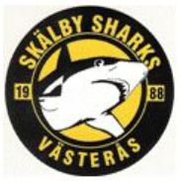 